ПОЛОЖЕНИЕ О Клубных соревнованиях по конкуруВторой этап «Кубка КСК ФАКТ» по конкуру LL, конкуру (высота в холке до 150 см)ОБЩАЯ ИНФОРМАЦИЯОБЩИЕ УСЛОВИЯСоревнования проводятся в соответствии с- Правилами вида «Конный спорт», утвержденных Приказом Министерства спорта Российской Федерации № 774 от 27 сентября 2022 г.;- Ветеринарным Регламентом ФКСР, редакция 2, утв. Решением Бюро ФКСР Б 26 - 10/22 от 28.10.2022, действ. с 01.01.2023г- Регламентом ФКСР по конному спорту, утв. 07.02.2017 г., с изм. на 22.12.2021 г.- Всеми действующими поправками к указанным выше документам, принятыми в установленном порядке и опубликованными ФКСР.ОРГАНИЗАТОРЫОргкомитет:Ответственность за организацию соревнований несет Оргкомитет, ответственность за проведение соревнований несет Главная судейская коллегия. Оргкомитет и Главная судейская коллегия оставляют за собой право вносить изменения в программу соревнований в случае непредвиденных обстоятельств. Федерация конного спорта России и Федерация конного спорта Санкт-Петербурга не несут ответственности по вопросам финансовых обязательств Оргкомитета.
ГЛАВНАЯ СУДЕЙСКАЯ КОЛЛЕГИЯ И ОФИЦИАЛЬНЫЕ ЛИЦАТЕХНИЧЕСКИЕ УСЛОВИЯПРИГЛАШЕНИЯ И ДОПУСКДОПУСК К УЧАСТИЮ В СОРЕВНОВАНИЯХ: ЗАЯВКИПредварительные заявки подаются:До 10.06.2023г, e-mail: sport@ksk-fact.ru до 20:00УЧАСТИЕНа мандатную комиссию должны быть предоставлены следующие документы:	заявка по форме (с указанием роста для лошадей до 150 см в холке);	паспорт(а) спортивной лошади ФКСР;	документ, подтверждающий уровень технической подготовленности спортсмена (зачетная книжка, удостоверение о спортивном разряде/звании) –при наличии;	медицинское заключение о допуске к тренировочным мероприятиям и к участию в спортивных соревнованиях. Справка заверяется подписью врача по спортивной медицине и его личной печатью. Справка на участие в спортивных соревнованиях подписывается врачом по спортивной медицине с расшифровкой фамилии, имени, отчества и заверяется печатью медицинской организации, имеющей лицензию на осуществление медицинской деятельности, предусматривающей работы (услуги) по лечебной физкультуре и спортивной медицине.	для спортсменов, которым на день проведения соревнования не исполнилось 18 лет, требуется нотариально заверенные доверенность (заявление) тренеру от родителей или законного опекуна на право действовать от их имени и разрешение на участие в соревнованиях по конному спорту;      	действующий страховой полис или уведомление ФКСР об оформлении страховки через ФКСР;Ветеринарному врачу соревнований при въезде на территорию проведения соревнований предоставляется ветеринарное свидетельство (сертификат)Всадники, не достигшие 16 лет, не могут принимать участие в соревнованиях на лошадях, моложе 6-ти лет.ВЕТЕРИНАРНЫЕ АСПЕКТЫВетеринарный врач – Петрова Н.О.ЖЕРЕБЬЕВКА УЧАСТНИКОВПРОГРАММА СОРЕВНОВАНИЙОПРЕДЕЛЕНИЕ ПОБЕДИТЕЛЕЙ И ПРИЗЕРОВВ каждом маршруте определяются победители и призеры (2 и 3 место).НАГРАЖДЕНИЕРАЗМЕЩЕНИЕЛошадиДенники предоставляются по предварительным заявкам. Возможно размещение за несколько суток перед стартами.Бронирование по тел: +7-(911)-929-92-00ФИНАНСОВЫЕ УСЛОВИЯСТРАХОВАНИЕОтветственность Организаторов перед участниками и третьими лицами – в соответствии с Федеральным Законом «О физической культуре и спорте в Российской Федерации» от 23 ноября 2007 года.Настоятельно рекомендуется каждому участнику соревнований и владельцу лошади иметь во время соревнований при себе действующий страховой полис о договоре страхования гражданской ответственности.Приложение 1ПРОТОКОЛ СУДЕЙСТВА «НА СТИЛЬ» Всадник:					Лошадь:   					Команда:Приложение 2ПРОТОКОЛ СУДЕЙСТВА «НА СТИЛЬ» с хэндлеромВсадник:							Лошадь:Команда:Подпись судьи:«УТВЕРЖДЕНО»Директор турнира
С.В. Ким «___»___________2023г«СОГЛАСОВАНО»Вице-Президент РОО «ФКС СПб»                             А.А. Стефанская«___»_____________2023г«УТВЕРЖДЕНО»Директор турнира
С.В. Ким «___»___________2023г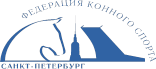 «СОГЛАСОВАНО»Вице-Президент РОО «ФКС СПб»                             А.А. Стефанская«___»_____________2023гСТАТУС СОРЕВНОВАНИЙ:КлубныеВ рамках соревнований проводится открытая тренировка для всадников 7-8 лет на лошадях до 150 см в холкеКАТЕГОРИЯ СОРЕВНОВАНИЙ:ЛичныеДАТА ПРОВЕДЕНИЯ:12.06.2023гМЕСТО ПРОВЕДЕНИЯ:КСК «Факт»Адрес: г.СПБ, Ольгино, Приморское ш. д.4 к.2ФТелефон: +7-(911)-929-92-00, sport@ksk-fact.ruРегистрационные данныев ФГИС "Меркурий"RU73506611. ФЕДЕРАЦИЯ КОННОГО СПОРТА CАНКТ-ПЕТЕРБУРГААдрес: Санкт-Петербург, Лесной пр., д.20, к.8, лит. ФТелефон: +7-(812)-458-53-002. КСК «ФАКТ»Адрес: СПб, Ольгино, Приморское ш. д.4 к2ФТелефон: +7-(911)-929-92-00E-mail: sport@ksk-fact.ruДиректор турнираКим Станислав Валериевич+7-(911)-929-92-00, info@ksk-fact.ruФИОКатегорияРегионГлавный судья Член Гранд-жюриМещерская Н.В.Разбитная Е.А. ВКВКСанкт-ПетербургСанкт-ПетербургСудья на стильРазбитная Е.А. Мещерская Н.В.Зарицкая К. В. ВКВКВКСанкт-ПетербургСанкт-ПетербургСанкт-ПетербургГлавный секретарьРябкова Л.С.2КСанкт-ПетербургКурс-дизайнерАнисимова Н.И.ВКСанкт-ПетербургСтюардКошелева М.А.2КСанкт-ПетербургВетеринарный врачПетрова Н.О.Соревнования проводятсяНа открытом грунтеТип грунта:ПесокРазмеры боевого поля:88х43Размеры разминочного поля:Разминочное поле 50х26Категории приглашенных участников:	 Количество лошадей на одного всадника:Количество стартов на одну лошадь:	При высоте препятствий 115 см и выше – При высоте препятствий до 110 см включительно – Для лошадей 4 и 5 лет, независимо от высоты препятствий Количество всадников на лошадь для лошадей 4 – 5 лет Для лошадей 6 лет и старше – Все возраста Не ограниченно не более 2 маршрутов в день не более 3 маршрутов в день не более двух маршрутов в день не допускается участие более одного спортсмена на лошадь в течение всего турнира не более двух участников в течение всего турнираСостояние здоровья лошадей должно быть подтверждено ветеринарным свидетельством установленного образца. Обязательно наличие серологических исследований и профилактических прививок в соответствии с эпизоотической обстановкой в регионе.Ветеринарная выводка заменяется осмотром по прибытию.Жеребьевка участников состоится: 11.06.2023 по предварительным заявкам.Ознакомиться со стартовым протоколом можно будет 11.06.2023 после 12:00Одновременный просмотр маршрутов №1.1, №1.2, №1.3Одновременный просмотр маршрутов №1.1, №1.2, №1.3Одновременный просмотр маршрутов №1.1, №1.2, №1.3Одновременный просмотр маршрутов №1.1, №1.2, №1.312.06.2023ХХ:ХХМаршрут №1.1 Кавалетти “На стиль всадника” (Ст. XI-41, 3.1.2) (приложение 1)Маршрут №1.1 Кавалетти “На стиль всадника” (Ст. XI-41, 3.1.2) (приложение 1)12.06.2023ХХ:ХХКатегория участвующих: - общий зачет- дети- всадники на лошадях до 150 см в холке ХХ:ХХМаршрут №1.2 Кавалетти«На стиль всадника» с хэндлером (Ст. XI-41, 3.1.2) (приложение 2)Маршрут №1.2 Кавалетти«На стиль всадника» с хэндлером (Ст. XI-41, 3.1.2) (приложение 2)ХХ:ХХКатегория участвующих: - общий зачет- дети- всадники на лошадях до 150 см. в холке ХХ:ХХМаршрут №1.3 Кавалетти в две фазы«На стиль всадника» (Ст. XI-41, 3.1.2) (приложение 1)Вторая фаза состоит из крестовин высотой 20 см и преодолевается на галопе Маршрут №1.3 Кавалетти в две фазы«На стиль всадника» (Ст. XI-41, 3.1.2) (приложение 1)Вторая фаза состоит из крестовин высотой 20 см и преодолевается на галопе ХХ:ХХКатегория участвующих: - общий зачет- дети- всадники на лошадях до 150 см. в холке Открытая тренировка  для маршрутов 1.1, 1.2, 1.3.	Категория участвующих:	- Всадники на пони (7-9 лет)Возраст лошадей	6 лет (2017 г.р) и старшеКоличество лошадей на всадника:	Не более 3хОсобые условия:		Соревнование проводится без учета времениОткрытая тренировка  для маршрутов 1.1, 1.2, 1.3.	Категория участвующих:	- Всадники на пони (7-9 лет)Возраст лошадей	6 лет (2017 г.р) и старшеКоличество лошадей на всадника:	Не более 3хОсобые условия:		Соревнование проводится без учета времениОткрытая тренировка  для маршрутов 1.1, 1.2, 1.3.	Категория участвующих:	- Всадники на пони (7-9 лет)Возраст лошадей	6 лет (2017 г.р) и старшеКоличество лошадей на всадника:	Не более 3хОсобые условия:		Соревнование проводится без учета времениОткрытая тренировка  для маршрутов 1.1, 1.2, 1.3.	Категория участвующих:	- Всадники на пони (7-9 лет)Возраст лошадей	6 лет (2017 г.р) и старшеКоличество лошадей на всадника:	Не более 3хОсобые условия:		Соревнование проводится без учета времениПросмотр маршрута №2 Просмотр маршрута №2 Просмотр маршрута №2 Просмотр маршрута №2 ХХ:ХХМаршрут №2 40-50 см  «На стиль прыжка всадника» (Ст. XI-41, 3.1.2)  (приложение 1)Маршрут №2 40-50 см  «На стиль прыжка всадника» (Ст. XI-41, 3.1.2)  (приложение 1)ХХ:ХХКатегория участвующих: - общий зачет- дети- всадники на лошадях до 150 см. в холке Открытая тренировка для маршрута №2 Категория участвующих:	- Всадники на пони (7-9 лет)Возраст лошадей	6 лет (2017 г.р) и старшеКоличество лошадей на всадника: Не более 3хОсобые условия:		Соревнование проводится без учета времениОткрытая тренировка для маршрута №2 Категория участвующих:	- Всадники на пони (7-9 лет)Возраст лошадей	6 лет (2017 г.р) и старшеКоличество лошадей на всадника: Не более 3хОсобые условия:		Соревнование проводится без учета времениОткрытая тренировка для маршрута №2 Категория участвующих:	- Всадники на пони (7-9 лет)Возраст лошадей	6 лет (2017 г.р) и старшеКоличество лошадей на всадника: Не более 3хОсобые условия:		Соревнование проводится без учета времениОткрытая тренировка для маршрута №2 Категория участвующих:	- Всадники на пони (7-9 лет)Возраст лошадей	6 лет (2017 г.р) и старшеКоличество лошадей на всадника: Не более 3хОсобые условия:		Соревнование проводится без учета времениОдновременный просмотр маршрутов и №3 и №4Одновременный просмотр маршрутов и №3 и №4Одновременный просмотр маршрутов и №3 и №4Одновременный просмотр маршрутов и №3 и №4ХХ:ХХМаршрут №3 60-80 см  «В норму времени» (Табл. В2)  Победителем становится всадник, максимально приблизившийся к контрольной норме времени и не набравший штрафных очковМаршрут №3 60-80 см  «В норму времени» (Табл. В2)  Победителем становится всадник, максимально приблизившийся к контрольной норме времени и не набравший штрафных очковХХ:ХХКатегория участвующих: - общий зачет- дети Повышение маршрутаПовышение маршрутаПовышение маршрутаПовышение маршрутаХХ:ХХМаршрут №4 90-100 см  «В норму времени» (Табл. В2) Победителем становится всадник, максимально приблизившийся к контрольной норме времени и не набравший штрафных очковМаршрут №4 90-100 см  «В норму времени» (Табл. В2) Победителем становится всадник, максимально приблизившийся к контрольной норме времени и не набравший штрафных очковХХ:ХХКатегория участвующих: - общий зачет- дети Церемония награждения проводится в пешем строю.Каждый победитель (1 место) награждается кубком, медалью, грамотой, лошадь награждается розеткой; призеры (2, 3 место) награждаются медалями, грамотами лошади награждаются розетками. Стоимость размещения: 1500 руб./в сутки     Стартовые взносы: общий зачет – 2500 руб. за один стартдети, всадники на лошадях до 150 см. в холке — 2000 руб. за один стартШкала оценок:Шкала оценок:Ошибки:Ошибки:9-10Великолепное выступлениеПовал препятствия0,5 ш.о.8-8,9Очень хорошее выступление, стиль, небольшие погрешности1-е неповиновение на маршруте0,5 ш.о.7,0-7,9Хорошее выступление, стиль, небольшие погрешности2-е неповиновение на том же препятствии1 ш.о.6,0-6,9Удовлетворительно3-е неповиновение на маршруте, падение всадника, падение лошадиисключение5,0-5,9Ошибки или плохой стиль4,0-4,9Существенные ошибки или плохой стиль3,0-3,9Очень существенные ошибки, плохой стиль ездыНиже 3,0Опасный стиль езды№ п/пКомпонентЧто оцениваетсяКоэфф.ОценкаКомментарий1Посадка всадникаПоложение корпуса, рук, ног, головы всадника, направление взгляда, сохранение равновесия, правильная прыжковая посадка над препятствием (кавалетти)22Траектория движенияСохранение правильной траектории движения, подход к препятствию (кавалетти) по прямой, преодоление препятствия (кавалетти) перпендикулярно и посередине, прохождение поворотов, вольтов и т.д.23Сохранения темпа движенияРитм, активность, равномерность, преодоление линии старта и финиша с требуемым темпом движения, плавность переходов 24Применение средств управленияПравильность применения средств управления, подчинение 5СтильОпрятность, чистота, правильность подбора амуниции и одежды всадника, приветствие, уверенность езды, гармония между всадником и лошадьюОценка(max 10 баллов)Сумма всех оценок за компоненты, деленная на 8Штрафные очки за неповиновения / паденияОкончательная оценкаПодпись судьи:Шкала оценок:Шкала оценок:9-10Великолепное выступление8-8,9Очень хорошее выступление, стиль, небольшие погрешности7,0-7,9Хорошее выступление, стиль, небольшие погрешности6,0-6,9Удовлетворительно5,0-5,9Ошибки или плохой стиль4,0-4,9Существенные ошибки или плохой стиль3,0-3,9Очень существенные ошибки, плохой стиль ездыНиже 3,0Опасный стиль езды№ п/пКомпонентЧто оцениваетсяКоэфф.ОценкаКомментарий1Положение ногПравильность положения ноги (пятка вниз, вертикаль), удержание стремени на широкой части ступни, 2Положение рукПоложение предплечья, согнутый локоть, запястья3Положения корпуса и головыВертикальность корпуса, разворот корпуса в поворот, просмотр траектории, поворот головы в сторону движения 4Прыжковая посадкаВыход в прыжковую посадку, сохранение баланса, положение рук, ног, корпуса25Общее впечатлениеОпрятность, чистота, правильность подбора амуниции и одежды всадника, приветствие, уверенность езды, гармония между всадником и лошадью, приветствие